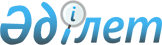 Об организации летнего отдыха, оздоровления и занятости детей и подростков в 2004 году
					
			Утративший силу
			
			
		
					Постановление Акимата Северо-Казахстанской области N 75 от 12 мая 2004 года. Зарегистрировано Департаментом юстиции Северо-Казахстанской области 18 мая 2004 года за N 1252. Утратило силу в связи с истечением срока действия (письмо аппарата акима Северо-Казахстанской области от 17 октября 2011 года N 01.04-08/2964)      Сноска. Утратило силу в связи с истечением срока действия (письмо аппарата акима Северо-Казахстанской области от 17.10.2011 N 01.04-08/2964)      Во исполнение  распоряжения  Премьер-Министра Республики Казахстан от 22 апреля 2003 года N 70-р "Об организации летнего отдыха, оздоровления и занятости детей и подростков в летний период на 2003-2005 годы" и в целях создания необходимых условий для организации отдыха, оздоровления и занятости детей и подростков, их творческого развития, а также профилактики правонарушений и безнадзорности несовершеннолетних в летний период 2004 года, акимат области  ПОСТАНОВЛЯЕТ: 

      1. Акимам районов и города Петропавловска, департаменту образова-ния обеспечить в 2004 году организацию отдыха, оздоровления и занятости детей и подростков: 

      подготовить материально-техническую базу загородных оздоровительных лагерей, лагерей труда и отдыха к 31 мая 2004 года, создать в них условия, необходимые для физического и духовно-нравственного воспитания школьников, разносторонней культурно-массовой, спортивной и оздоровительной работы; 

      обеспечить прием лагерей городской и районными комиссиями в срок до 5 июня 2004 года; 

      финансирование оздоровительных лагерей, пришкольных площадок, лагерей при внешкольных организациях, лагерей труда и отдыха производить за счет средств, предусмотренных в местных бюджетах и привлечением финансовых средств из внебюджетных источников; 

      разработать и утвердить программу отдыха, оздоровления и занятости детей и подростков в летний период 2004 года с учетом особенностей регионов, экономических условий, потребностей родителей и детей в организованном отдыхе; 

      обеспечить в первоочередном порядке организацию отдыха, оздоровления детей-сирот, детей, оставшихся без попечения родителей,  

      детей из семей, имеющих право на получение адресной социальной помощи, многодетных, неполных семей, детей-инвалидов; 

      содействовать развитию сети оздоровительных лагерей с дневным пребыванием детей и подростков; 

      организовать лагеря с дневным пребыванием при общеобразо-вательных школах, внешкольных организациях, лагеря труда и отдыха и школьные лесничества; 

       принять меры по обеспечению занятости детей и подростков, организации для них временных рабочих мест в период летних каникул в соответствии с трудовым законодательством; 

      обеспечить сохранность жизни и здоровья детей, а также противо-пожарную безопасность в детских оздоровительных организациях. 

      2. Утвердить: 

      состав областной комиссии по организации летнего отдыха детей и подростков согласно приложению 1; 

      план охвата детей оздоровлением в загородных лагерях согласно приложению 2; 

      план охвата детей оздоровлением на пришкольных площадках согласно приложению 3. 

      3. Департаментам образования и здравоохранения до 1 июня 2004 года укомплектовать педагогическими, медицинскими, музыкальными и физкультурными работниками все типы лагерей.  

      4. Департаментам здравоохранения, государственного санитарно- эпидемиологического надзора акима Северо-Казахстанской области: 

      оказать помощь в снабжении детских оздоровительных площадок лекарственными препаратами, дезинфицирующими средствами и необходимым медицинским оборудованием; 

      установить контроль за подготовкой лагерей к началу сезона, организацией отдыха и охраной здоровья детей в соответствии с действующими санитарными нормами. 

      5. Департаменту внутренней политики освещать в средствах массовой информации ход подготовки и проведения оздоровления и занятости детей и подростков в летний период 

      6. Управлению культуры обеспечить участие учреждений культуры в проведении летнего отдыха. 

      7. Управлению туризма и спорта организовать туристические и экологические маршруты по родному краю. 

      8. Управлениям внутренних дел, по чрезвычайным ситуациям (по согласованию): 

      обеспечить охрану общественного порядка в зонах отдыха, безопасность перевозки детей, соблюдение правил и норм безопасности жизни детей на водоемах;  

      заезд детей в оздоровительные лагеря и отъезд осуществлять в сопровождении дорожной полиции. 

      9. Контроль за выполнением постановления возложить на заместителя акима области Е.Е.Нуракаева.       Аким области       Приложение 1           

      к постановлению акимата области 

 от "12" мая 2004 г. N 75    

      "Об организации летнего отдыха, 

      оздоровления и занятости детей  

      и подростков в 2004 году"     

  СОСТАВ 

      областной комиссии по организации летнего отдыха 

детей и подростков  Члены комиссии: 

Приложение 2         

      к постановлению акимата области 

       от "12" мая 2004 г. N 75   

      "Об организации летнего отдыха, 

      оздоровления и занятости детей  

      и подростков в 2004 году"     

  План 

охвата детей оздоровлением в загородных лагерях       В областном оздоровительном центре "Арман" оздоравливаются дети-сироты, дети, оставшиеся без попечения родителей, из многодетных и малоимущих семей.  5 сезонов по 15 дней 

      Примечание: Бесплатная путевка в оздоровительный центр "Арман" предоставляется учащимся с 7 до 15 лет, в знак поощрения за успехи в учебе, активное участие в общественной жизни, из числа детей-сирот, детей, оставшихся без попечения родителей, из малообеспеченных и многодетных семей, детей, имеющих право на получение адресной социальной помощи. 

       При направлении детей в центр "Арман" необходимо издать приказ, определить ответственных за безопасность жизни и здоровья детей. При отправке детей автотранспортом, обеспечить сопровождение дорожной полиции. 

      Оплата проезда детей в лагерь и обратно производится родителями (лицами, их заменяющими) либо за счет предприятий, организаций, средств бюджетов различных уровней. 

      Итого оздоровительных лагерей: 18 

      Охвачено детей оздоровлением - 10030 

Приложение 3          

      к постановлению акимата области 

       от "12" мая 2004 г. N 75    

      "Об организации летнего отдыха, 

      оздоровления и занятости детей  

      и подростков в 2004 году"     План 

охвата детей оздоровлением на пришкольных площадках 
					© 2012. РГП на ПХВ «Институт законодательства и правовой информации Республики Казахстан» Министерства юстиции Республики Казахстан
				Нуракаев 

Ерик Есимович председатель комиссии, заместитель акима области Денкенова 

Сайран Абилькаировна заместитель председателя, начальник департамента образования Исенеев 

Каиргали Капизович начальник департамента государственного санитарно-эпидемиологического надзора акима Северо-Казахстанской области Каргаполов 

Юрий Васильевич председатель областного Совета профсоюзов (по согласованию) Кульжанова 

Тотикамал Ниязовна заместитель акима г.Петропавловска Мухамедиева 

Казиза Тендыковна заместитель начальника департамента финансов Нукишев 

Сейтжан Галимжанович начальник государственной противопожарной службы (по согласованию) Риде 

Валерий Рейнгольдович заместитель акима Аккайынского района Шагимарданов 

Олег Гиреевич начальник государственной водоспасательной службы (по согласованию) Кудайбергенова 

Галия Бейсеновна заместитель начальника департамента труда, занятости и социальной защиты NN Наименова ние территорий Название лагерей Вмести мость Планируемый охват детей по сезонам Планируемый охват детей по сезонам Планируемый охват детей по сезонам Итого оздоровлено детей NN Наименова ние территорий Название лагерей Вмести мость пер вый сезон вто рой сезон тре тий се зон Итого оздоровлено детей 1.       Айыртауский  "Карлыгаш" 150 150 150 150 450 2.       Аккайынский  им.В.Терешковой 200 200 200 200 600 3.       Есильский  "Родничок" 180 180 180 180 540 4.       Жамбылский  "Лесные поляны" 150 150 150 150 450 5.       М.Жумабаева  "Березка" 200 200 200 200 600 6.       Кызылжар ский  "Серебряный бор" 200 200 200 200 600 7.       Кызылжар ский  "Орленок" 120 120 120 120 360 8.       Мамлютский  "Искра" 150 150 150 150 450 9.       Г.Мусрепова "Солнышко" 250 250 250 250 750 10.       Г.Мусрепова "Карлыгаш" 150 150 150 150 450 11.       Тимирязев ский  "Счастливое детство" 150 150 150 150 450 12.       Шал акына  "Аю-тас" 150 150 150 150 450 13.       г.Петропав ловск  "Юный железнодорожник" 350 350 350 350 1050 14.       г.Петропав ловск  "Золотая осень" 250 250 250 250 750 15.       г.Петропав ловск  "Березка" 250 250 250 250 750 16.       г.Петропав ловск  "Балауса" 60 60 60 60 180 17.       г.Петропав ловск  "Лашин"0 50 50 50 50 150 N Территории, учреждения 1 сезон  2 сезон  3 сезон 4 сезон 5 сезон Всего оздоров. 1.       Уалихановский 40 40 80 2.       Айыртауский детский дом 40 80 120 3.       Архангельская коррекционная школа-интернат 40 40 80 4.       Петропавловск  40 40 40 40 160 5.       Акжарский  40 40 80 6.       Аккайынский  40 40 7.       М.Жумабаева  40 40 8.       Есильский  40 40 9.       Жамбылский  40 40 10.       Мамлютский, санаторная школа-интернат 40 40 11.       Тайыншинский, Чкаловская коррекционная школа-интернат 40 40 80 12.       Тимирязевский  40 40 13.       Шал акына  40 40 14.       Г.Мусрепова 40 40 15.       Кызылжарский  40 40 16.       Айыртауский  40 40 Итого: 200 200 200 200 200 1000 NN Наименование района, города 
Кол-во площадок 
Охват детей с питанием 
1.       Айыртауский  60 
3500 
2.       Акжарский 24 1800 3.       Аккайынский 45 2000 4.       Есильский  20 1300 5.       Жамбылский  58 2400 6.       М.Жумабаева  60 2160 7.       Кызылжарский  59 2600 8.       Мамлютский  45 1700 9.       Г.Мусрепова 70 3500 10.       Тайыншинский  70 4600 11.       Тимирязевский  24 900 12.       Уалихановский  36 1500 13.       Шал акына  45 2580 14.       г.Петропавловск  40 8500 Итого: 656 39040 